АДМИНИСТРАЦИЯ  ГАЛИЧСКОГО МУНИЦИПАЛЬНОГО  РАЙОНА КОСТРОМСКОЙ ОБЛАСТИП О С Т А Н О В Л Е Н И Еот   «   26   »   августа  2021  года   №  240       Руководствуясь подпунктом 6 пункта 1 статьи  39.33 Земельного кодекса Российской Федерации,  в  соответствии с Законом Костромской области от 7 июля 2015 года   № 708-5-ЗКО «О порядке и условиях размещения объектов на землях или земельных участках, находящихся в государственной или муниципальной собственности, без предоставления земельных участков и установления сервитутов, публичного сервитута» и на основании заявления общества с ограниченной  ответственностью   «Связьремстрой»     ПОСТАНОВЛЯЮ:      1. Выдать обществу с ограниченной  ответственностью   «Связьремстрой», зарегистрированному по адресу: г. Кострома,  ул. Энергетиков, д.5,  разрешение на использование участка земли в  кадастровых кварталах  44:04:130102, 44:04:133002, 44:04:133002, , 44:04:130104, , 44:04:130103 находящегося в государственной или муниципальной собственности из категории земель населенных пунктов  площадью 4058,8 кв.м, расположенного по адресу: Костромская область, Галичский район, д. Чёлсма, ул. Новая, ул. Заводская, ул. Набережная, ул. Колхозная, ул.Костромская  для установки кабельных опор и строительства  ВОЛС без его предоставления и установления сервитута,  сроком на три года.               2. Общество с ограниченной  ответственностью   «Связьремстрой» обязано выполнять условия размещения объектов предусмотренных статьей 4 Закона Костромской области от 7 июля 2015 года  № 708-5-ЗКО «О порядке и условиях размещения объектов на землях или земельных участках, находящихся в государственной или муниципальной собственности, без предоставления земельных участков и установления сервитутов, публичного сервитута».    3. Настоящее постановление вступает в силу со дня  подписания.Главамуниципального района                                                                    А.Н. ПотехинО выдаче  ООО «Связьремстрой» разрешения на использование земель, государственная  собственность на которые не разграничена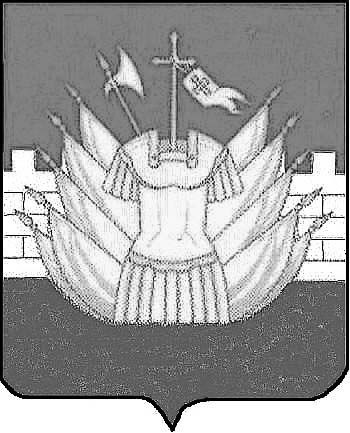 